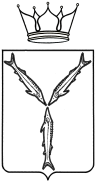 МИНИСТЕРСТВО ЗДРАВООХРАНЕНИЯ САРАТОВСКОЙ ОБЛАСТИП Р И К А З          от __________ № ________г. СаратовОб организации оказания пациентам паллиативной медицинской помощи на территории Саратовской областиВ соответствии с Федеральным законом от 21 ноября 2011 года             № 323-ФЗ «Об основах охраны здоровья граждан в Российской Федерации», во исполнение приказа Министерства здравоохранения Российской Федерации и Министерства труда и социальной защиты Российской Федерации от 31 мая 2019 года № 345н/372н «Об утверждении Положения об организации оказания паллиативной медицинской помощи, включая порядок взаимодействия медицинских организаций, организаций социального обслуживания и общественных объединений, иных некоммерческих организаций, осуществляющих свою деятельность в сфере охраны здоровья», на основании Положения о министерстве здравоохранения Саратовской области, утвержденного постановлением Правительства Саратовской области от           1 ноября 2007 года № 386-П, в целях совершенствования организации оказания паллиативной медицинской помощи пациентам на территории Саратовкой областиПРИКАЗЫВАЮ:Определить, что приоритетными направлениями развития паллиативной медицинской помощи пациентам на территории Саратовской области являются:Реализация мероприятий, направленных на улучшение качества жизни граждан, страдающих неизлечимыми хроническими прогрессирующими заболеваниями и патологическими состояниями, которые, как правило, приводят к преждевременной смерти, а также заболеваниями в стадии, когда исчерпаны возможности радикального лечения. Обеспечение полноценного комплексного эффективного лечения хронического болевого синдрома, облегчение других тяжелых проявлений неизлечимых хронических прогрессирующих заболеваний и патологических состояний - до наступления биологической смерти пациента.Обеспечение максимальной доступности обезболивающей терапии всем нуждающимся пациентам.Повышение уровня знаний медицинских работников (прежде всего первичного звена здравоохранения) по вопросам паллиативной медицинской помощи.Повышение информированности жителей Саратовской области по вопросам паллиативной медицинской помощи, с использованием средств массовой информации, интернет - ресурсов.Обеспечение взаимодействия медицинских организаций, оказывающих паллиативную медицинскую помощь, с организациями социального обслуживания и общественными объединениями, иными некоммерческими организациями, осуществляющими свою деятельность в сфере охраны здоровья.Руководителям медицинских организаций, подведомственных министерству здравоохранения области, иных медицинских организаций, оказывающих пациентам паллиативную медицинскую помощь (по согласованию), обеспечить: Организацию работы по оказанию пациентам паллиативной медицинской помощи в соответствии с приказом Министерства здравоохранения Российской Федерации и Министерства труда и социальной защиты Российской Федерации от 31 мая 2019 года № 345н/372н «Об утверждении Положения об организации оказания паллиативной медицинской помощи, включая порядок взаимодействия медицинских организаций, организаций социального обслуживания и общественных объединений, иных некоммерческих организаций, осуществляющих свою деятельность в сфере охраны здоровья».Срок – постоянно.Информирование граждан о медицинских организациях области, оказывающих паллиативную медицинскую помощь, о деятельности «Телефона доверия» по вопросам обезболивания – 8 (8452) 20-17-25, путем размещения медицинскими организациями сведений в информационно-телекоммуникационной сети «Интернет» и на информационных стендах медицинской организации. Срок - постоянно.Руководителям медицинских организаций, подведомственных министерству здравоохранения области, иных медицинских организаций, оказывающих пациентам первичную медико-санитарную помощь, паллиативную специализированную медицинскую помощь (по согласованию): Обеспечить направление на обучение по дополнительным профессиональным программам (повышение квалификации) по вопросам оказания паллиативной медицинской помощи врачей и медицинских сестер, ответственных за оказание паллиативной медицинской помощи, а также председателя врачебной комиссии, ответственного за назначение наркотических средств, психотропных веществ и их прекурсоров паллиативным больным.Срок – немедленно.Принять меры к получению лицензии на осуществление деятельности по профилю «паллиативная медицинская помощь» в терапии, онкологии, неврологии, хирургии, педиатрии (при наличии в составе поликлинического отделения для обслуживания детского населения) в амбулаторных условиях.Срок – немедленно.Обеспечить организацию и эффективную деятельность имеющихся кабинетов паллиативной медицинской помощи и выездных патронажных служб паллиативной медицинской помощи на базе поликлиник. Срок – постоянно.Оснастить кабинеты паллиативной медицинской помощи и/или выездную патронажную службу паллиативной медицинской помощи укладкой для оказания паллиативной медицинской помощи в амбулаторных условиях, утвердив ее состав (лекарственные препараты, медицинские изделия и средства ухода, необходимые для оказания паллиативной медицинской помощи в амбулаторных условиях) приказом руководителя медицинской организации.Срок – немедленно.Организовать:3.5.1. Своевременное выявление пациентов, нуждающихся в оказании паллиативной медицинской помощи, диспансерное наблюдение за ними, проведение симптоматической терапии с учетом клинических показаний (в рамках оказания паллиативной первичной доврачебной медицинской помощи, паллиативной первичной врачебной медицинской помощи, паллиативной специализированной медицинской помощи).Срок – постоянно.3.5.2. Применение в работе памятки при определении наличия или отсутствия у детей показаний к паллиативной медицинской помощи, в соответствии с приложением 2 к настоящему приказу. Срок – постоянно.3.5.3. Заполнение лечащим врачом следующих документов для определения наличия или отсутствия у взрослых показаний к паллиативной медицинской помощи:анкета пациента, имеющего признаки нуждаемости в оказании паллиативной медицинской помощи (в соответствии с приложением 3 к настоящему приказу), с приложением оценки функционального состояния пациента по шкале PPS (в соответствии с приложением 4 к настоящему приказу), оценки выраженности болевого синдрома по шкале оценки боли (в соответствии с приложением 5 к настоящему приказу);эпикриз направления пациента на заседание врачебной комиссии и/или консилиума врачей по вопросу организации оказания паллиативной медицинской помощи (в соответствии с приложением 6 к настоящему приказу). Срок – постоянно.3.5.4. Направление пациента на медико-социальную экспертизу.Срок – постоянно.3.5.5. Направление в организацию социального обслуживания по месту жительства (фактического пребывания) обращения о необходимости предоставления социального обслуживания пациенту (в соответствии с приложением 7 к настоящему приказу) - в случае, если решение об оказании паллиативной медицинской помощи пациенту принято в данной медицинской организации.Срок – постоянно.Обеспечить контроль за наличием и оформлением следующих документов, необходимых при госпитализации пациента в стационар с целью оказания паллиативной медицинской помощи:     паспорт гражданина Российской Федерации;     направление на госпитализацию (форма № 057/у-04);          выписка из первичной медицинской документации пациента (медицинской карты пациента, получающего медицинскую помощь в амбулаторных условиях, медицинской карты стационарного больного), содержащая обоснование показаний для паллиативной медицинской помощи;          копия медицинского заключения врачебной комиссии или консилиума врачей медицинской организации, в которой пациент проходит диспансерное наблюдение (при направлении пациента из одной медицинской организации, оказывающей паллиативную медицинскую помощь в стационарных условиях, в другую медицинскую организацию, оказывающую паллиативную медицинскую помощь в стационарных условиях, заключение врачебной комиссии не требуется);          полис (копия полиса) обязательного медицинского страхования (при наличии).Срок – постоянно.Организовать транспортировку маломобильных пациентов, имеющих показания к оказанию паллиативной медицинской помощи медицинской организацией, к которой пациент прикреплен и состоит на диспансерном учете как паллиативный больной, с учетом желания пациента (его законного представителя):          имеющих показания к госпитализации в отделение паллиативной медицинской помощи, отделение сестринского ухода;          выписываемых из стационара для продолжения оказания паллиативной медицинской помощи в амбулаторных условиях, или выписываемых в учреждения социальной защиты населения стационарного типа.          Срок – постоянно.Взять на личный контроль внесение сведений о паллиативных больных, паллиативной медицинской помощи, оказываемой им, в базу данных «Паллиативная помощь» в подсистеме паллиативной помощи медицинской информационной системы Российской Федерации - ЕГИСЗ.Срок – ежедневно, постоянно.Взять на личный контроль реализацию мероприятий по обеспечению нуждающихся пациентов (из числа прикрепленного населения) в обезболивающих лекарственных препаратах, купирующих хронический болевой синдром, в соответствии с клиническими рекомендациями от              1 декабря 2016 года «Хронический болевой синдром (ХБС) у взрослых пациентов, нуждающихся в паллиативной медицинской помощи» (далее – Клинические рекомендации). В соответствии с Клиническими рекомендациями обеспечить назначение каждому нуждающемуся пациенту лекарственных препаратов, купирующих хронический болевой синдром. Обеспечить контроль за назначением противоболевой терапии инкурабельным пациентам с хроническим болевым синдромом.Срок - постоянно. Организовать работу школ по уходу за паллиативными    больными - для пациентов и их родственников, с проведением занятий не реже 2-х раз в месяц в амбулаторно-поликлинических условиях. Срок – постоянно. Обеспечить своевременное представление отчета по оказанию паллиативной медицинской помощи в Информационно-аналитической системе «БАРС.Web-Своды». Срок - ежемесячно до 5 числа месяца, следующего за отчетным. Обеспечить взаимодействие с организациями социального обслуживания и общественными объединениями, иными некоммерческими организациями, осуществляющими свою деятельность в сфере охраны здоровья.          Срок - постоянно.Руководителям медицинских организаций, подведомственных министерству здравоохранения области, иных медицинских организаций, оказывающих пациентам паллиативную медицинскую помощь (по согласованию), имеющих в своем составе отделение паллиативной медицинской помощи и/или отделение (койки) сестринского ухода, обеспечить на постоянной основе выполнение следующих требований и условий: Госпитализация пациентов в медицинские организации, оказывающие паллиативную медицинскую помощь в стационарных условиях, осуществляется в плановом порядке.Решение о переводе пациента, получающего специализированную медицинскую помощь в условиях многопрофильного стационара или специализированной медицинской организации, в отделение паллиативной медицинской помощи, отделение сестринского ухода для оказания паллиативной медицинской помощи принимает администрация медицинской организации.Не допускается госпитализация пациентов в медицинские организации, оказывающие паллиативную медицинскую помощь в стационарных условиях, в том числе в отделения сестринского ухода, в целях проведения  консультаций  врачей - специалистов  и  лабораторно -инструментальных исследований для уточнения диагноза.Должна быть обеспечена возможность круглосуточного посещения или круглосуточного пребывания рядом пациентом родственников, близких (с учетом личного желания пациента).При выписке пациента, страдающего хроническим болевым синдромом, обеспечить:          получение в медицинской организации, оказывающей первичную медико-санитарную помощь по месту жительства (прикрепления) пациента, письменного подтверждения о возможности оказания пациенту паллиативной медицинской помощи в амбулаторных условиях непосредственно после выписки из стационара;          при наличии медицинских показаний - выдачу пациенту (его законному представителю) на руки запаса наркотических или психотропных лекарственных препаратов, или выписку рецепта на наркотический или психотропный лекарственный препарат в количестве, достаточном для проведения обезболивающей терапии сроком до 5 (пяти) дней;не допускать выписку пациента накануне выходных и (или) праздничных дней (выписка пациента возможна только по его личному желанию, оформленному письменно в соответствии с требованиями действующих нормативных правовых документов).Главным внештатным специалистам по паллиативной помощи и паллиативной помощи детскому населению министерства здравоохранения области обеспечить:Оказание организационно - методической помощи медицинским организациям по вопросам организации оказания пациентам паллиативной медицинской помощи. Срок – постоянно.Проведение научно - практических мероприятий по вопросам лечения хронической боли для медицинских работников первичного звена общей лечебной сети.Срок – не реже 1 раза в 6 месяцев, по отдельному графику. Настоящий приказ подлежит официальному опубликованию в средствах массовой информации.Настоящий приказ вступает в силу со дня его официального опубликования.Контроль за исполнением настоящего приказа возложить на первого заместителя министра Шувалова С.С.Министр   				                                                              Н.В. МазинаСогласовано:  Первый заместитель министра			                              С.С. ШуваловЗаместитель министра - начальник управления по охране материнства и детства                                О.В. ПолынинаПредседатель комитета организации медицинской помощи взрослому населению                                     А.М. ВыковаНачальник отдела организации медицинской помощи взрослому населению                                    В.В. НаумоваЗаключениепо результатам антикоррупционной экспертизыот «___» __________ 2019 годаВ соответствии с Методикой проведения антикоррупционной экспертизы нормативных правовых актов и проектов нормативных правовых актов, утвержденной Постановлением Правительства Российской Федерации от 26 февраля 2010 года № 96, в настоящем проекте положений, устанавливающих для правоприменителя необоснованно широкие пределы усмотрения или возможность необоснованного применения исключений из общих правил, а также положений, содержащих неопределенные, трудновыполнимые и (или) обременительные требования к гражданам и организациям и тем самым создающих условия для коррупции, не выявлено.По результатам изучения настоящего проекта положений, противоречащих Конституции РФ, федеральному, региональному законодательству не выявлено.Начальник отдела правового обеспечения	                                                               Т.А. ОвчинниковаКонсультант отдела правового обеспечения					                            М.В. НикулинаР.И. Пожидаев 67 06 27 Приложение 1 к приказу министерства здравоохранения Саратовской области от «___» __________ 2019 № _______Перечень медицинских организаций оказывающих специализированную паллиативную медицинскую помощь на территории Саратовской области (на 01.10.2019)Приложение 2 к приказу министерства здравоохраненияСаратовской области                                                                           от «___» __________ 2019 № _______Памятка при определении наличия или отсутствия у детей показаний к паллиативной медицинской помощиРешение о направлении ребенка на оказание паллиативной помощи принимает врачебная комиссия (далее – ВК) медицинской организации, в которой осуществляется наблюдение и/или лечение ребенка. Медицинское заключение детям выдает ВК медицинской организации, в которой осуществляется наблюдение и лечение ребенка. В состав ВК целесообразно включать руководителя медицинской организации или его заместителя, заведующего структурным подразделением медицинской организации, лечащего врача по профилю заболевания ребенка, врача по паллиативной медицинской помощи, врача по медицинской реабилитации.При отсутствии в указанной медицинской организации врача по медицинской реабилитации, врача по паллиативной медицинской помощи медицинская организация привлекает для участия в работе ВК врачей других медицинских организаций.
          ВК при определении показаний к оказанию паллиативной медицинской помощи должна руководствоваться тем, что паллиативная медицинская помощь оказывается детям с неизлечимыми заболеваниями или состояниями, угрожающими жизни или сокращающими ее продолжительность, в стадии, когда отсутствуют или исчерпаны возможности этиопатогенетического лечения, по медицинским показаниям с учетом тяжести, функционального состояния и прогноза основного заболевания, в том числе:распространенные и метастатические формы злокачественных новообразований,  при  невозможности  достичь  клинико - лабораторной ремиссии;поражение нервной системы врожденного или приобретенного характера (включая нейродегенеративные и нервно - мышечные заболевания, врожденные пороки развития, тяжелые гипоксически - травматические поражения нервной системы любого генеза, поражения нервной системы при генетически обусловленных заболеваниях);неоперабельные врожденные пороки развития;поздние стадии неизлечимых хронических прогрессирующих соматических заболеваний, в стадии субкомпенсации и декомпенсации жизненно важных систем, нуждающиеся в симптоматическом лечении и уходе;последствия травм и социально значимых заболеваний, сопровождающиеся снижением (ограничением) функции органов и систем, с неблагоприятным прогнозом.Также в работе ВК необходимо использовать следующие подходы:Нозологический подход.При нозологическом подходе медицинские показания к оказанию паллиативной медицинской помощи определяют на основе МКБ-10. Подсчитано, что в МКБ-10 имеется более 600 нозологических единиц, при которых у ребенка изначально имеются или могут появиться показания к паллиативной медицинской помощи. В таблице 1 приводятся нозологические группы и коды болезней по МКБ-10 из научного исследования Савва Н.Н., Винярской И.В., Красько О.В. (2016).Таблица 1Прогностический подход.Основной принцип прогностического подхода – прогнозирование «траектории» болезни пациента, а именно: прогноз времени выживаемости и хронологические характеристики ухудшения качества жизни. На основании прогностического подхода пациента необходимо относить к одной из 4 клинических групп. Внутри одной клинической группы пациенты имеют сходную траекторию развития болезни и ее прогноз, несмотря на разнообразную нозологическую принадлежность диагнозов. Категорию (группу) заболеваний целесообразно указывать в заключении ВК.1 группа - у ребенка угрожающее жизни заболевание, радикальное лечение которого оказалось или может оказаться для пациента безуспешным (рефрактерные и рецидивирующие злокачественные новообразования, ХПН и т.п. – заболевание, от которого ребенок, скорее всего, умрет).          2 группа - у ребенка заболевание или состояние, которое требует длительного интенсивного лечения для продления жизни с высокой вероятностью летального исхода (первичные ИДС, муковисцидоз, глубокая недоношенность и т.п. – заболевание, от которого ребенок может умереть с высокой вероятностью).          3 группа - у ребенка прогрессирующее заболевание, для которого не существует радикального излечения: с момента установления диагноза объем терапии является паллиативным (неоперабельные солидные опухоли, нервно-мышечные заболевания, нервно-дегенеративные заболевания, хромосомные аномалии, генетические болезни и т. п. – заболевание, от которого ребенок неизбежно умрет).          4 группа - у ребенка необратимое, но не прогрессирующее заболевание с тяжелой формой инвалидности и подверженностью осложнениям (тяжелые проявления неврологического дефицита после радикальных онко- и нейрохирургических вмешательств, тяжелые формы ДЦП, последствия спинальной травмы, асфиксии и т.п.).Клинические критерии.Несмотря на то, что уже более 600 диагнозов по МКБ-10 отнесены к тем, при которых ребенок может нуждаться в паллиативной помощи, большую роль играет клиническая оценка состояния ребенка и траектории болезни. С одним и тем же основным соматическим диагнозом один ребенок будет нуждаться в паллиативной помощи, а другой - нет. Савва Н.Н., Винярская И.В., Красько О.В. (2016) предлагают алгоритм использования клинических критериев, который может быть полезен при решении вопроса о наличии медицинских показаний к оказанию паллиативной медицинской помощи детям с неонкологической патологией, включающий     2 этапа (таблица 2).          1-ый этап - использование шкалы PaPaS Scale (версия 3, 2013 год):          если сумма баллов менее 10 - ребенок не нуждается в оказании паллиативной медицинской помощи;           если сумма баллов более 25 - ребенок однозначно нуждается в оказании паллиативной медицинской помощи и представляется на заседание ВК;          если сумма баллов от 10 до 24 - ребенок может нуждаться в оказании паллиативной медицинской помощи и представляется на заседание ВК.Таблица 22 этап - использование классификации клинических осложнений для «промежуточной группы» по шкале PaPaS Scale, набравшей от 10 до 24 баллов:если ребенок не имеет ни одного признака из групп А, Б, Д или только один признак из групп В или Г - он скорее всего не нуждается в оказании паллиативной медицинской помощи.Таблица 3Савва Н.Н., Винярской И.В., Красько О.В. (2016) в качестве критериев, определяющих с высокой степенью вероятности необходимость оказания паллиативной медицинской помощи детям с неонкологическим заболеванием, рекомендуют следующие:           1 - со стороны дыхательной системы: наличие трахеостомы; нуждаемость в искусственной вентиляции легких (инвазивной/неинвазивной) и/или кислородной поддержке; частые или участившиеся инфекции дыхательных путей и/или госпитализация в ОРиТ из-за инфекции дыхательных путей.          2 - со стороны желудочно - кишечного тракта - наличие стом и/или назогастрального зонда.          3 - со стороны нервной системы: резистентные судороги и/или спастика, требующие экстренного введения противосудорожных препаратов или приводящие к развитию эпистатуса/требующие госпитализации; наличие бульбарного/псевдобульбарного синдрома.          4 - со стороны моторной активности - спастическая квадриплегия/ тетрапарез; зависимость от инвалидной коляски/ухаживающего лица.Окончательное решение вопроса о наличии медицинских показаний к оказанию паллиативной медицинской помощи должно приниматься после коллегиального обсуждения ребенка на ВК с обязательным включением в состав специалиста по профилю заболевания ребенка и врача, который постоянно наблюдает ребенка.Приложение 3 к приказу министерства здравоохранения Саратовской области от «___» __________ 2019 № _______Анкета пациента, нуждающегося в оказании паллиативной медицинской помощиИнструкция по заполнению анкеты пациента, нуждающегося в оказании паллиативной медицинской помощи1. Для определения наличия или отсутствия у пациента показаний к оказанию паллиативной медицинской помощи врач заполняет анкету пациента, нуждающегося в оказании паллиативной медицинской помощи.2. По результатам оценки состояния пациента в соответствии с признаками, указанными в столбцах 2, 3 и 4 анкеты отмечается галочкой соответствующий показатель: «да» или «нет» в зависимости от наличия/отсутствия признака.3. В строке 5 отмечается общее количество положительных ответов («да»).4. Обязательным является наличие положительного ответа в разделе 1 и разделе 2, не менее 2 положительных ответов в разделе 3.5. Оценка результата: при наличии более 5 положительных ответов («да») в анкете пациент направляется на заседание ВК медицинской организации для принятия решения о признании пациента нуждающимся в оказании паллиативной медицинской помощи и определении условий оказания паллиативной медицинской помощи.Приложение 4 к приказу министерства здравоохранения Саратовской области от «___» __________ 2019 № _______Шкала (PPS) для оценки общей активности пациентов при оказании паллиативной медицинской помощиИнструкция по проведению оценки общей активности больных при паллиативном лечении по шкале PPS 1. Шкала PPS предполагает горизонтальное чтение по каждой строке для того, чтобы подобрать наиболее подходящее соответствие состоянию пациента. По этой строке и определяется уровень общей активности больного в процентах.2. Оценку состояния пациента необходимо начать со столбца «Способность к передвижению», просматривая его сверху вниз до ячейки, в которой указан наиболее соответствующий состоянию данного пациента уровень мобильности. Затем от этой ячейки необходимо перейти направо к следующему столбцу «Виды активности и проявления болезни» и, просматривая его, начиная уже с этого уровня передвигаться вниз столбца до ячейки, в которой будет указан наиболее соответствующий данному пациенту уровень активности и воздействия заболевания на пациента.3. В целях определения общего уровня состояния данного пациента необходимо просмотреть столбцы 2 - 6 таблицы.4. Уровень по шкале PPS необходимо менять только на интервалы в 10%.5. Если некоторые показатели выстраиваются на одном уровне, а один или два показателя оказываются на более низком или высоком уровнях, необходимо определить, какой из этих уровней больше всего подходит данному пациенту. При этом не следует устанавливать среднее значение. Исходя из клинической оценки и приоритетности «столбца слева» необходимо определить, какой уровень состояния по шкале PPS (например, 40% или 50%) больше всего соотносится с ситуацией данного пациента.6. При оценке состояния пациента по критерию «Способность к передвижению» необходимо исходить из того, что разница между такими вариантами способности передвигаться, как «преимущественно сидит/лежит», «преимущественно лежит» и «прикован к постели» почти не заметна. Тонкая грань между этими уровнями связана с показателем «самообслуживание». Например, степень способности передвигаться «прикован к постели», относящаяся к уровню общего состояния 30%, связана либо с сильной слабостью, либо с параличом, при котором пациент не только не может встать с постели, но и не способен ухаживать за собой. Разница между «преимущественно сидит/лежит» и «преимущественно лежит» пропорциональна количеству времени, в течение которого пациент способен сидеть, а не лежать. Сниженная способность передвигаться соответствует уровню общего состояния 60 - 70%. Данные соседней ячейки показывают, что сниженная способность передвигаться связана с неспособностью к профессиональной деятельности или неспособностью заниматься некоторыми видами хобби и работы по дому. При этом больной все еще может самостоятельно передвигаться и ходить. Однако пациент с уровнем общего состояния 60% периодически уже нуждается в помощи посторонних лиц.7. При оценке состояния пациента по критерию «Степень активности и выраженность заболевания» необходимо учитывать, что степень выраженности заболевания определяется по физическим проявлениям болезни и результатам обследований, характеризующим стадию развития заболевания. Например, в случае рака груди возникновение местного рецидива будет означать, что заметны некоторые признаки заболевания, одна или два метастаза в легкие или кости приравниваются к серьезным признакам заболевания, а множественные метастазы в легкие, кости, печень и мозг, гиперкальцемия или другие серьезные осложнения являются показателями распространенного патологического процесса. Показателем распространенного патологического процесса также может быть прогрессирование заболевания, несмотря на радикальное лечение.Кроме того, степень выраженности заболевания в вышеописанных случаях определяется с учетом способности пациента продолжать работать, заниматься хобби или другими видами деятельности. Любители прогулок постепенно сокращают пройденное расстояние, хотя и могут продолжать гулять вплоть до самой смерти (например, пытаться ходить по коридору больницы).8. При оценке состояния пациента по критерию «Самообслуживание» необходимо учитывать, что:«периодически необходима помощь»: это означает, что большую часть времени пациент может самостоятельно вставать с кровати, ходить, мыться, посещать туалет и есть, но иногда (возможно, 1 раз в день или несколько раз в неделю) ему требуется небольшая помощь; «необходима значительная помощь»: это значит, что каждый день пациенту регулярно требуется помощь (обычно ему хватает поддержки одного человека), чтобы осуществить указанные выше действия. Например, пациент может самостоятельно почистить зубы и умыться, однако, чтобы дойти до ванной, ему нужна поддержка. Еду приходится измельчать на кусочки, которые пациенту будет легко разжевать, однако порезанную таким образом еду он сможет съесть самостоятельно;«помощь необходима большую часть времени»: это показатель ухудшения состояния пациента, которому до этого нужна была регулярная помощь. Если взять предыдущий пример, то пациент на этой стадии уже нуждается в помощи не только чтобы встать, но и чтобы умыться и побриться. При этом обычно он может есть самостоятельно или с минимальной помощью. Объем требуемой помощи зависит от степени его утомляемости в течение дня;«необходима постоянная помощь»: в этом случае пациент полностью не способен самостоятельно есть, ходить в туалет и осуществлять какой-либо уход за собой. В зависимости от клинических проявлений, пациент может или уже не способен пережевывать и проглатывать приготовленную и подаваемую ему пищу.9. При оценке состояния пациента по критерию «Прием пищи и питья» необходимо учитывать, что разница в уровнях данного показателя достаточно очевидна. Если пациент придерживается того же режима питания, к которому он привык, будучи в здоровом состоянии, это означает, что данный показатель в норме. Сокращенный прием пищи означает, что рацион пациента так или иначе сокращается, при этом степень сокращения может отличаться в зависимости от индивидуальных особенностей. «Только пьет маленькими глотками» можно сказать о пациенте, который потребляет минимальное количество пищи, обычно в виде пюре или жидкости, и значительно ниже нормы, необходимой для поддержания жизнедеятельности.10. При оценке состояния пациента по критерию «Уровень сознания» необходимо учитывать, что под ясным уровнем сознания подразумевается полная восприимчивость и хорошие когнитивные способности пациента, проявляющиеся в различных типах мышления, хорошей памяти и т.д. Показателем спутанности сознания может быть проявление делирия или деменции: и снижение уровня осознанности. Эти проявления могут быть слабыми, умеренными или выраженными, их этиология возникновения может быть различная. Под вялостью может подразумеваться слабость, проявление побочных эффектов от приема лекарственных препаратов, делирий. Кома в данном контексте означает отсутствие реакции на вербальные или физические раздражители, при этом некоторые рефлексы могут сохраняться. Глубина комы может меняться в течение суток.Приложение 5 к приказу министерства здравоохранения Саратовской области от «___» __________ 2019 № _______Шкала оценки болиПриложение 6 к приказу министерства здравоохранения Саратовской области от «___» __________ 2019 № _______Эпикриз направления пациента на заседание врачебной комиссии и/или консилиума врачей по вопросу организации оказания паллиативной медицинской помощи ___________________________________________________________наименование медицинской организации)ДатаФИО больного _______________________________________________________________Направляется на врачебную комиссию для определения наличия показаний к оказанию паллиативной медицинской помощи и (или) условий ее оказания, принятия иных решений (указать):______________________________________________________________________________Информация о больномФИО больного _________________________________________ дата рождения________Адрес регистрации  _______________________________________________________________________________Адрес фактического проживания _______________________________________________________________________________Социальный статус (проживание в семье, наличие родственников имеющих возможность осуществлять уход, их количество).Диагноз основной:Осложнения основного диагноза:Диагноз сопутствующий:Анамнез:Данные обследования, результаты обследования:7.1. Клинические.7.2. Инструментальные.Заключение онкологического консилиума (при наличии).Жалобы:Ведущий синдром: ХБС, прогрессирование заболевания, одышка, отеки, слабость, асцит и т.д.Количество баллов по результатам заполнения анкеты пациента, имеющего признаки нуждаемости в оказании паллиативной медицинской помощи.Оценка по шкале PPS общей активности больных при паллиативном лечении.Наличие хронического болевого синдрома (при наличии – оценка в баллах по шкале боли).Предшествующие этапы паллиативного лечения. Лечащий врач ____________________ФИО _______________________________________                                       подпись(Приложение: заполненные - анкета пациента, нуждающегося в оказании паллиативной медицинской помощи, шкала (PPS) для оценки общей активности пациентов при оказании паллиативной медицинской помощи, шкала оценки боли)Приложение 7 к приказу министерства здравоохранения Саратовской области от «___» __________ 2019 № _______Перечень учреждений социального обслуживания, подведомственных министерству социального развития Саратовской области (по состоянию на 01.08.2019)№ п/пНаименование медицинской организацииКабинет паллиативной медицинской помощиКабинет паллиативной медицинской помощиГУЗ «СГКБ № 10», г. Саратов, ул. Заречная, 2ГУЗ СО «Саратовская РБ», Саратовский район, пос. Жасминный, ул. Строителей, 12ГУЗ «ОКОД» по адресу: г. Саратов, ул. Чернышевского, 141Выездная патронажная служба паллиативной медицинской помощиВыездная патронажная служба паллиативной медицинской помощиГУЗ «СГКБ № 10», г. Саратов, ул. Заречная, 2ГУЗ СО «Балашовская РБ», Саратовская обл., г. Балашов, ул. Красина, 97ГУЗ «ОКОД», г. Саратов, ул. Чернышевского, 141ГУЗ «СГДБ № 7», г. Саратов, ул. имени С.Ф. Тархова, 7А (для детского населения)Отделение паллиативной медицинской помощиОтделение паллиативной медицинской помощиГУЗ «СГКБ № 1 им. Ю.Я. Гордеева», г. Саратов, ул. им. Хользунова А.И., 19ГУЗ «СГКБ № 2 им. В.И. Разумовского», г. Саратов, ул. Чернышевского, 141ГУЗ «СГКБ № 10», г. Саратов, ул. Заречная, 2ГУЗ СО «БГКБ», Саратовская обл., г. Балаково, ул. Академика Жук, 64ГУЗ СО «Балашовская РБ», Саратовская обл., г. Балашов, ул. Красина, 97ГУЗ СО «Петровская РБ», Саратовская обл., г. Петровск, ул. Красноармейская, 14ГУЗ СО «Саратовская РБ» по адресу: Саратовский район, пос. Красный Текстильщик, Октябрьский проезд, 12ГУЗ «ОКОД» по адресам: г. Саратов, ул. Чернышевского, 141;                                             Саратовская обл., г. Вольск, ул. Пионерская, 59А ГУЗ «ЭДКБ», Саратовская обл., г. Энгельс, пл. Свободы, 23 (для детского населения)Койки сестринского ухода (паллиативная медицинская помощь)Койки сестринского ухода (паллиативная медицинская помощь)ГУЗ СО «Александрово-Гайская РБ имени В.П. Дурнова»ГУЗ СО «Аркадакская РБ»ГУЗ СО «Аткарская РБ»ГУЗ СО «Базарно-Карабулакская РБ»ГУЗ СО «Балашовская РБ»ГУЗ СО «Балтайская РБ»ГУЗ СО «Вольская РБ»ГУЗ СО «Воскресенская РБ»ГУЗ СО «Дергачевская РБ»ГУЗ СО «Духовницкая РБ»ГУЗ СО «Екатериновская РБ»ГУЗ СО «Ершовская РБ»ГУЗ СО «Ивантеевская РБ»ГУЗ СО «Калининская РБ»ГУЗ СО «Красноармейская РБ»ГУЗ СО «Краснокутская РБ»ГУЗ СО «Краснопартизанская РБ»ГУЗ СО «Лысогорская РБ»ГУЗ СО «Марксовская РБ»ГУЗ СО «МСЧ ГО ЗАТО Светлый»ГУЗ СО «Новобурасская РБ»ГУЗ СО «Новоузенская РБ»ГУЗ СО «Озинская РБ»ГУЗ СО «Перелюбская РБ»ГУЗ СО «Питерская РБ»ГУЗ СО «Пугачевская РБ»ГУЗ СО «Ровенская РБ»ГУЗ СО «Романовская РБ»ГУЗ СО «Ртищевская РБ»ГУЗ СО «Самойловская РБ»ГУЗ СО «Саратовская РБ»ГУЗ СО «Советская РБ»ГУЗ СО «Турковская РБ»ГУЗ СО «Федоровская РБ»ГУЗ СО «Хвалынская РБ имени Бржозовского»ГАУЗ «ЭГКБ № 1»ГАУЗ «ЭГБ № 2»ГАУЗ СО «Энгельсская РБ»ГУЗ «Балашовский МПНД»ГУЗ «КОПБ им. Калямина Ю.А.» Нозологические группы и коды болезней по методике ICPCN/UNICEFГруппы болезней с кодами по Ф121  для распространенности или С-512 для смертностиЭквивалентный код по МКБ-10Злокачественные новообразования (ЗН)ЗНО (3.1)C00-C97ВИЧ/СПИДВИЧ/CПИД (43)B20-B24Болезни сердечно-сосудистой системы (ССС)Болезни системы кровообращенияБолезни системы кровообращенияБолезни сердечно-сосудистой системы (ССС)Кардиомиопатия (10.6.3)I42Болезни сердечно-сосудистой системы (ССС)Внутримозговое и другое внутричерепное кровоизлияние (10.7.2)I61, I62Болезни сердечно-сосудистой системы (ССС)Инфаркт мозга (10.7.3)I63Болезни сердечно-сосудистой системы (ССС)Инсульт, не уточненный как кровоизлияние или инфаркт (10.7.4)I64Болезни сердечно-сосудистой системы (ССС)Тромбоз портальной вены (10.8.2)I81Болезни сердечно-сосудистой системы (ССС)Хронические ревматические болезни сердца (10.2)I05-I09Циррозы печени; неинфекционные энтериты и колитыНеинфекционные энтерит и колит (12.4)K50-K52Циррозы печени; неинфекционные энтериты и колитыФиброз и цирроз печени (12.7.1)K74Врожденные пороки развития (ВПР)Врожденные аномалии (пороки развития), деформации и хромосомные нарушенияВрожденные аномалии (пороки развития), деформации и хромосомные нарушенияВрожденные пороки развития (ВПР)Врожденные аномалии развития нервной системы (18.1)Q00-Q07Врожденные пороки развития (ВПР)Врожденные аномалии системы кровообращения (18.3)Q20-Q28Врожденные пороки развития (ВПР)Врожденный ихтиоз (18.7)Q80Врожденные пороки развития (ВПР)Нейрофиброматоз (18.8)Q85.0Болезни крови, эндокринной и иммунной систем Болезни крови, кроветворных органов и отдельные нарушения, вовлекающие иммунный механизмБолезни крови, кроветворных органов и отдельные нарушения, вовлекающие иммунный механизмБолезни крови, эндокринной и иммунной систем Апластическая анемия (4.1.1)D60-D61Болезни крови, эндокринной и иммунной систем Отдельные нарушения, вовлекающие иммунный механизм (4.3)D80-D89Болезни крови, эндокринной и иммунной систем Болезни эндокринной системы, расстройства питания и нарушения обмена веществБолезни эндокринной системы, расстройства питания и нарушения обмена веществБолезни крови, эндокринной и иммунной систем Фенилкетонурия (5.10) E70.0Болезни крови, эндокринной и иммунной систем Галактоземия (5.11) E74.2Болезни крови, эндокринной и иммунной систем Болезнь Гоше (5.12) Е75.2Болезни крови, эндокринной и иммунной систем Мукополисахаридозы (5.13) Е76Болезни крови, эндокринной и иммунной систем Муковисцидоз (5.14) Е84Болезни крови, эндокринной и иммунной систем Системные поражения соединительной ткани (14.2) M30-M35МенингитыМенингит, за исключением менингита при инфекционных и паразитарных заболеваниях. Другие воспалительные болезни центральной нервной системы (106,107) G00-G09Болезни почекБолезни мочеполовой системы (15.0) N00-N99Болезни почекПочечная недостаточность (15.2) N17-N19Недостаточность питания Недостаточность питания (94) E40-E46Неврологические состоянияБолезни нервной системы (108-117) G10-G98Неврологические состоянияИскл. эпилепсия и эпилептический статус (111) G40-G41Болезни неонатального периодаОтдельные состояния, возникающие в неонатальном периоде (17.0) P00-P96Туберкулез (1,417% – фармакорезистентный туберкулез)Туберкулез всех форм (9-11) А15-А19БлокиОписаниеХарактеристикаБаллыБлок 1Траектория болезни и влияние на ежедневную активность ребенкаТраектория болезни и влияние на ежедневную активность ребенкаТраектория болезни и влияние на ежедневную активность ребенка1.1.Траектория болезни и влияние на ежедневную активность ребенка (по сравнению с собственной средней активностью) Стабильное состояние01.1.Траектория болезни и влияние на ежедневную активность ребенка (по сравнению с собственной средней активностью) Медленное прогрессирование болезни без влияния на ежедневную активность ребенка 11.1.Траектория болезни и влияние на ежедневную активность ребенка (по сравнению с собственной средней активностью) Нестабильное состояние влияет на ежедневную активность и ограничивает её 21.1.Траектория болезни и влияние на ежедневную активность ребенка (по сравнению с собственной средней активностью) Значительное прогрессивное ухудшение состояния с тяжелыми ограничениями ежедневной активности41.2.Увеличение количества госпитализаций в последний год (по сравнению с предыдущим периодом) Нет01.2.Увеличение количества госпитализаций в последний год (по сравнению с предыдущим периодом) Да3Блок 2Предполагаемый исход лечения основного заболевания и тяжесть побочных эффектов леченияПредполагаемый исход лечения основного заболевания и тяжесть побочных эффектов леченияПредполагаемый исход лечения основного заболевания и тяжесть побочных эффектов лечения2.1.Лечение основного заболевания… (данный пункт не относится к лечению осложнений и сопутствующей патологии, например, боли, диспноэ, пр.) … куративное02.1.Лечение основного заболевания… (данный пункт не относится к лечению осложнений и сопутствующей патологии, например, боли, диспноэ, пр.) … не излечивает, контролирует болезнь и продляет жизнь с хорошим качеством жизни12.1.Лечение основного заболевания… (данный пункт не относится к лечению осложнений и сопутствующей патологии, например, боли, диспноэ, пр.) … не излечивает и не контролирует болезнь, но оказывает положительный эффект на качество жизни22.1.Лечение основного заболевания… (данный пункт не относится к лечению осложнений и сопутствующей патологии, например, боли, диспноэ, пр.) … не излечивает, не контролирует болезнь и не оказывает эффекта на качество жизни 42.2.Побочные эффекты (имеются ввиду побочные эффекты лечения и дополнительное негативное влияние лечения в виде вынужденного нахождения в больнице, пр.)Нет02.2.Побочные эффекты (имеются ввиду побочные эффекты лечения и дополнительное негативное влияние лечения в виде вынужденного нахождения в больнице, пр.)Низкий уровень12.2.Побочные эффекты (имеются ввиду побочные эффекты лечения и дополнительное негативное влияние лечения в виде вынужденного нахождения в больнице, пр.)Средний уровень22.2.Побочные эффекты (имеются ввиду побочные эффекты лечения и дополнительное негативное влияние лечения в виде вынужденного нахождения в больнице, пр.)Высокий уровень4Блок 3Симптомы и другие проблемыСимптомы и другие проблемыСимптомы и другие проблемы3.1.Интенсивность симптомов или сложность контроля симптомов (как минимум последние 4 недели) Нет симптомов03.1.Интенсивность симптомов или сложность контроля симптомов (как минимум последние 4 недели) Симптомы слабо выражены и легко контролируются13.1.Интенсивность симптомов или сложность контроля симптомов (как минимум последние 4 недели) Один из симптомов выражен умеренно и контролируется 23.1.Интенсивность симптомов или сложность контроля симптомов (как минимум последние 4 недели) Один из симптомов очень тяжелый и тяжело контролируется (часто приводит к незапланированным госпитализациям или вызовам врача, кризисным состояниям)43.2.Психологический дистресс пациента из-за наличия симптомовНет03.2.Психологический дистресс пациента из-за наличия симптомовЛегкий13.2.Психологический дистресс пациента из-за наличия симптомовУмеренный23.2.Психологический дистресс пациента из-за наличия симптомовЗначительный43.3.Психологический дистресс родителей или ухаживающего персонала из-за симптомов или страданий ребенкаНет03.3.Психологический дистресс родителей или ухаживающего персонала из-за симптомов или страданий ребенкаЛегкий13.3.Психологический дистресс родителей или ухаживающего персонала из-за симптомов или страданий ребенкаУмеренный23.3.Психологический дистресс родителей или ухаживающего персонала из-за симптомов или страданий ребенкаЗначительный4Блок 4Предпочтения / потребности пациента или родителей (ухаживающего персонала)Предпочтения / потребности пациента или родителей (ухаживающего персонала)Предпочтения / потребности пациента или родителей (ухаживающего персонала)Блок 4Предпочтения медицинских и других специалистовПредпочтения медицинских и других специалистовПредпочтения медицинских и других специалистов4.1.Пациент / родители хотят получать паллиативную помощь или формулируют потребности, которые лучше всего покрываются паллиативной помощьюНет0 – ответьте на вопрос 4.2.4.1.Пациент / родители хотят получать паллиативную помощь или формулируют потребности, которые лучше всего покрываются паллиативной помощьюДа4 – не отвечайте на вопрос 4.2.4.2.Вы или Ваша команда чувствуют, что этому пациенту показано оказание паллиативной помощиДа44.2.Вы или Ваша команда чувствуют, что этому пациенту показано оказание паллиативной помощиНет0Блок 5Предполагаемая продолжительность жизниПредполагаемая продолжительность жизниПредполагаемая продолжительность жизни5.1.Предполагаемая продолжительность жизниГоды0 – ответьте на вопрос 5.2.5.1.Предполагаемая продолжительность жизниОт месяца до 1-2 лет1 – ответьте на вопрос 5.2.5.1.Предполагаемая продолжительность жизниНедели – несколько месяцев3 – не отвечайте на вопрос 5.2.5.1.Предполагаемая продолжительность жизниДни – недели4 – не отвечайте на вопрос 5.2.5.2.«Удивитесь ли Вы, если данный ребенок внезапно умрет в ближайшие 6-12 месяцев?»Да05.2.«Удивитесь ли Вы, если данный ребенок внезапно умрет в ближайшие 6-12 месяцев?»Нет2Общий баллОбщий баллОбщий баллГруппа клинических осложненийПодгруппа клинических осложненийА – дыхательная системаДыхательная система (трахеостома и/или ИВЛ)Б – нутритивный статусНутритивный статус (боль или беспокойство, ассоциированное с кормлением; необходимость в постоянном снижении объема кормления)В – судорогиСудороги (плохой контроль судорог/спастики, несмотря на большое количество лекарств; частое возникновение кризисных ситуаций: судороги более 5 мин, требуют экстренного введения противосудорожных; эпизоды эпистатуса, требующие госпитализации) Г – спастика, моторная активностьСпастика - моторная активность (спастический тетрапарез/ вовлечение всего тела)Д – другая неврологическая симптоматикаДругая неврологическая симптоматика (бульбарный/ псевдобульбарный/нарушения – проблемы  с  глотанием, поперхивания, кашель на еду)РазделПризнакпоказатель (да/нет)показатель (да/нет)1.Наличие заболеваний (состояний)данет1.1.Различные формы злокачественных новообразований с невозможность проводить специфическую терапию1.2.Органная недостаточность в стадии декомпенсации, при невозможности достичь ремиссии заболевания или стабилизации состояния пациента1.3.Хроническое прогрессирующее заболевание терапевтического профиля в терминальной стадии развития1.4.Тяжелые необратимые последствия нарушений мозгового кровообращения, требующие симптоматического лечения и обеспечения ухода при оказании медицинской помощи1.5.Тяжелые необратимые последствия травм, в том числе черепно-мозговых, требующие симптоматической терапии и обеспечения ухода при оказании медицинской помощи1.6.Дегенеративные и демиелинизирующие заболевания нервной системы на поздних стадиях развития2.Общие критерии для оказания паллиативной медицинской помощи2.1.Ожидаемая продолжительность жизни менее года2.2.Заключение лечащего врача о потребности в паллиативной помощи2.3.Самопризнание в слабости и необходимости в постороннем уходе3.Показатели тяжести заболевания3.1.Концентрация альбумина в плазме крови < 25 г/л, независимо от острых приступов декомпенсации3.2.Показатели функциональных нарушений (количество баллов) по индексу PPS < 503.3.утрата способности выполнять два и более вида повседневной деятельности в течение 6 месяцев, несмотря а обеспечение соответствующей терапии3.4.Устойчивые пролежни (стадии 3 - 4)3.5.Устойчивая дисфагия 3.6.Потребность в комплексной/интенсивной непрерывной помощи в условиях медучреждения либо на дому  3.7.Наличие двух и более сопутствующих заболеваний3.8.Стойкие беспокоящие симптомы, несмотря на оптимальное лечение вызывающих их заболеваний, в том числе наличие болевого синдрома (пять и более баллов по шкале боли)4.Критерии при отдельных заболеваниях:4.1.Злокачественное новообразование: наличие противопоказаний к специфической терапии (оперативное, лучевое, химиолечение), выраженное прогрессирование заболевания при лечении или метастатическое поражение жизненно важных органов (ЦНС, печени, легких и т.д.)4.2.Хронические заболевания легких и иные расстройства дыхания, осложненные тяжелой хронической дыхательной недостаточностью4.3.Заболевание органов кровообращения (Сердечная недостаточность 4 класса (NYHA), тяжелое заболевание клапанов или неоперабельная коронарная недостаточность, Результаты эхокардиографии: выраженное снижение фракции выброса (менее 30%) или выраженная легочная гипертензия (давление в легочной артерии более 60 мм рт.ст.)4.4.Хронические неврологические диагнозы: инсульт. Период после развития инсульта более месяца, отсутствие реабилитационного потенциала по заключению врачебной комиссии 4.5.Хронические неврологические диагнозы БАС, рассеянный склероз, Болезнь Паркинсона и др.4.6.Тяжелые хронические болезни печени4.7.Деменция4.8.Иные признаки (при наличии - указать)5.Общее количество положительных ответов («да»)Оценка в %Способность к передвижению Виды активности и проявления болезни Самообслу-живание Питание/ питье Уровень сознания 100 ПолнаяПрактически здоров: жалоб нет; признаков заболевания нет В полном объемеНормальноеНе нарушено90 ПолнаяСохранена нормальная ежедневная активность; незначительная степень выраженности проявлений заболевания В полном объемеНормальноеНе нарушено80 ПолнаяНормальная ежедневная активность поддерживается с усилием; умеренная степень выраженности проявлений заболевания В полном объемеНормальное или сокращенноеНе нарушено70 СокращеннаяСпособен себя обслужить; не способен поддерживать нормальную ежедневную активность или выполнять активную работу В полном объемеНормальное или сокращенноеНе нарушено60 СокращеннаяБольшей частью способен себя обслужить, однако в отдельных случаях нуждается в уходе Иногда требуется помощьНормальное или сокращенноеНе нарушено или спутанность50 Главным образом сидит или лежитЧастично способен себя обслужить, частично нуждается в уходе, часто требуется медицинская помощь Требуется значительная помощьНормальное или сокращенноеНе нарушено сокращенное40 Преимущественно в постелиНе способен себя обслуживать, требуются специальный уход и медицинская помощь Как правило, не обходится без помощиНормальное или сокращенноеНе нарушено, либо сонливость, либо спутанность30 Полностью прикован к постелиНе способен себя обслуживать, показана госпитализация, хотя непосредственная угроза для жизни отсутствует Тотальный уходСокращенноеНе нарушено, либо сонливость, либо спутанность20 Полностью прикован к постелиТяжелое заболевание: необходима госпитализация, необходима активная поддерживающая терапия Тотальный уходМелкие глоткиНе нарушено, либо сонливость, либо спутанность10 Полностью прикован к постелиТерминальный период: быстро прогрессирующий фатальный процесс Тотальный уходТолько уход за полостью ртаСонливость или кома0 СмертьСмерть Характеристика боли Количество баллов Полное отсутствие боли.0 Боль очень слабая, едва заметная. Большую часть времени пациент о ней не думает. 1 Несильная боль. Она может раздражать и время от времени приступообразно усиливаться. 2 Боль заметна, она отвлекает, однако к ней можно привыкнуть и приспособиться. 3 Умеренная боль. Если человек глубоко погружен в какое-то занятие, он может игнорировать ее, но только в течение какого-то времени, однако затем она обязательно отвлечет внимание на себя. 4 Умеренно сильная боль. Ее нельзя игнорировать больше, чем несколько минут, но сделав над собой усилие, человек может выполнять какую-то работу или участвовать в каком-то мероприятии. 5 Умеренно сильная боль, которая мешает выполнять нормальные ежедневные действия, так как сосредоточение на чем-то становится чрезвычайно сложной задачей. 6 Тяжелая боль, подчиняющая себе все ощущения и существенно ограничивающая способность человека производить обычные действия и общаться с другими. Мешает спать.7 Интенсивная боль. Физическая активность сильно ограничена. Словесное общение требует огромного усилия. 8 Мучительная боль. Человек не в состоянии разговаривать. Возможны неконтролируемые стоны или плач. 9 Невыносимая боль. Человек привязан к постели и, возможно, в бреду. Болевые ощущения такой силы приходится испытывать в течение жизни очень малому количеству людей.10 № п\пНаименование ТО, учрежденияАдрес ТО, учреждения, 
телефоныФ.И.О. руководителяУчреждения социальной поддержки населенияУчреждения социальной поддержки населенияУчреждения социальной поддержки населенияУчреждения социальной поддержки населения1.Государственное казенное учреждение Саратовской области «Центр коммуникации по вопросам социальной защиты населения Саратовской области» 410012, г. Саратов, ул. В.Г. Рахова, 168 65-33-78, 65-33-82ф. soc37sar_g@saratov.gov.ru Кузьмин Игорь Владимирович2.Государственное казенное учреждение Саратовской области «Управление социальной поддержки населения Александрово-Гайского района» 413372, Саратовская обл., Александрово-Гайский район, с. Александров-Гай, 
дома Газовиков, д.19 
(845-78) 2-10-18, 2-30-26, 2-30-64, 2-30-32 
soc01al_gay@saratov.gov.ru Уразаева 
Люция Рустамовна3.Государственное казенное учреждение Саратовской области «Управление социальной поддержки населения Аркадакского района» 412210, Саратовская обл., г. Аркадак 
ул. Ленина, д. 2 
(845-42) 4-16-32ф., 4-10-03, 4-10-00, 4-18-28, 4-10-72 
soc02arkad@saratov.gov.ru Пономаренко 
Роман Николаевич4.Государственное казенное учреждение Саратовской области «Управление социальной поддержки населения Аткарского района» 412420 Саратовская обл., г. Аткарск, 
ул. Советская, 77 
(845-52) 3-24-15, 3-14-54, 3-23-89 
soc28atkar@saratov.gov.ru Иванникова 
Надежда 
Владимировна5.Государственное казенное учреждение Саратовской области «Управление социальной поддержки населения Балаковского района» Юридический адрес: 
413840, Саратовская обл., г. Балаково, ул. Академика Жука, д. 54 
Фактический адрес: 
413840, Саратовская обл., г. Балаково, ул. Академика Жука, д. 54 
413840, Саратовская обл., г. Балаково, ул. Академика Жука, д. 52 
(845-3) 23-19-29, 23-19-19 ф., 23-19-16, 23-19-17, 23-19-18, 23-19-21,23-19-22, 23-19-23, 23-19-24, 23-19-25, 23-19-26 
soc29balak_gy@saratov.gov.ru Перфилов 
Павел Николаевич6.Государственное казенное учреждение Саратовской области «Управление социальной поддержки населения Балашовского района» 412311, Саратовская обл., г. Балашов, ул. Энтузиастов, д. 16А 
(845-45) 3-02-13ф., 3-24-32, 3-11-79, 3-03-86, 3-01-38, 3-21-79, 3-02-04, 3-16-66 
soc30balash_gy@saratov.gov.ru Сапрыкина 
Юлия Вячеславовна7.Государственное казенное учреждение Саратовской области «Управление социальной поддержки населения Базарно-Карабулакского района» 412602, Саратовская обл., р.п. Базарный Карабулак, ул. Ленина, д. 131 
(845-91) 7-20-80, 7-24-70, 7-30-80, 7-30-14 
soc03b_kar_gy@saratov.gov.ru Березина 
Галина Владимировна8.Государственное казенное учреждение Саратовской области «Управление социальной поддержки населения Балтайского района» 412630, Саратовская обл., Балтайский р-н, с. Балтай, ул. Ленина, д. 61 
(845-92) 2-26-07 ф., 2-27-46, 2-21-94 
soc04baltay@saratov.gov.ru Александрова 
Галина Анатольевна9.Государственное казенное учреждение Саратовской области «Управление социальной поддержки населения Вольского района» 412906, Саратовская обл., г. Вольск 
ул. Революционная, д.26 
(845-93) 7-16-05ф., 7-22-45, 7-16-23, 7-04-71, 7-07-59 
soc31volsk_gy@saratov.gov.ru Ахлестина 
Анна Сергеевна10.Государственное казенное учреждение Саратовской области «Управление социальной поддержки населения Воскресенского района» 413030, Саратовская обл., Воскресенский р-н, с. Воскресенское, ул. Ленина, д. 41 
(845-68) 2-29-18 ф., 2-24-01, 2-26-65 
soc05voskr@saratov.gov.ru Колесова 
Лариса Николаевна11.Государственное казенное учреждение Саратовской области «Управление социальной поддержки населения Дергачевского района» 413440, Саратовская обл., Дергачевский р-н, р. п. Дергачи, ул. Советская, д.77 
(845-63) 2-15-81, 2-12-66, 2-23-60 
soc06derg@saratov.gov.ru Байманова 
Елена Петровна12.Государственное казенное учреждение Саратовской области «Управление социальной поддержки населения Духовницкого района» 413900, Саратовская обл., Дцуховницкий р-н р.п. Духовницкое, ул. К. Маркса, д. 14а 
(845-73) 2-11-79, 2-23-36, 2-11-41, 2-22-70 
soc07duhov@saratov.gov.ru Денисов 
Александр Александрович13.Государственное казенное учреждение Саратовской области «Управление социальной поддержки населения Екатериновского района» 412120, Саратовская обл., Екатериновский р-н, р.п. Екатериновка, ул. Красная, д. 2 
(845-54) 2-30-24, 2-13-34,2-24-77, 2-30-28 
soc08ekat@saratov.gov.ru Поляков 
Сергей Александрович14.Государственное казенное учреждение Саратовской области «Управление социальной поддержки населения Ершовского района» 413503, Саратовская обл., Ершовский р-н, г. Ершов, ул. Советская, д. 2/1 
8 (845-64) 5-27-42ф, 5-11-31, 5-11-07, 
5-42-46, 5-43-34 
soc09ersh_gy@saratov.gov.ru Михальчева 
Ольга Николаевна15.Государственное казенное учреждение Саратовской области «Управление социальной поддержки населения Ивантеевского района» 413950, Саратовская обл., Ивантеевский р-нс. Ивантеевка, ул. Советская, д. 16 
(845-79) 5-16-77, 5-16-69, 5-16-47 
soc10ivant@saratov.gov.ru Блошкина 
Оксана Владимировна16.Государственное казенное учреждение Саратовской области «Управление социальной поддержки населения Калининского района» 412484, Саратовская обл., Калининский р-н, г. Калининск, ул. Ленина, д. 196 
(8 845-49) 3-18-98, 3-41-12 
soc11kalin_gy@saratov.gov.ru, uspnk@yandex.ru Лушникова 
Юлия Владимировна17.Государственное казенное учреждение Саратовской области «Управление социальной поддержки населения Краснокутского района»   413235, Саратовская обл., Краснокутский   р-н, г.Красный Кут, ул. Московская, д.73 «б» 
  (845-60) 5-32-55, 5-30-72, 5-34-28, 5-14-71, 5-13-69 
soc12kr_kut_gy@saratov.gov.ru Гаврилова 
Елена Евгеньевна18.Государственное казенное учреждение Саратовской области «Управление социальной поддержки населения Краснопартизанского района» 413540, Саратовская обл., Краснопартизанский р-н, п. Горный, 
ул. Чапаевская, д.32. 
(845-77) 2-17-30, 2-15-08, 2-26-93, 2-19-11 
soc13kr_par@saratov.gov.ru Внукова 
Татьяна Валерьевна19.Государственное казенное учреждение Саратовской области «Управление социальной поддержки населения Красноармейского района» 412800, Саратовская обл., г. Красноармейск 
ул. 1 Мая, д. 63 
(845-50) 2-21-71 ф., 2-13-59, 2-13-99, 
2-24-33, 2-14-56 
soc32kr_arm@saratov.gov.ru Кастерина 
Ольга Григорьевна20.Государственное казенное учреждение Саратовской области «Управление социальной поддержки населения Лысогорского района» 412860, Саратовская обл., Лысогорский р-н, р.п. Лысые Горы, пл.50 лет Октября, д. 12 
(845-51) 2-17-74, 2-19-75, 2-21-39, 2-22-52, 2-18-69 
soc14lis_gor@saratov.gov.ru Логвиненко 
Надежда Александровна21.Государственное казенное учреждение Саратовской области «Управление социальной поддержки населения Марксовского района» 413090, Саратовская обл., Марксовский р-н, г. Маркс, ул. Кирова, д.58. 
(845-67) 7-00-52, 7-00-38ф.,7-00-51, 7-00-39, 7-00-50, 7-00-53 
soc33marks@saratov.gov.ru Копылов 
Михаил Юрьевич22.Государственное казенное учреждение Саратовской области «Управление социальной поддержки населения Новобурасского района» 412580, Саратовская обл., Новобурасский р-н, р.п. Новые Бурасы, 2 Советский пер., д. 1 
(845-57) 2-10-80, 2-11-87, 2-22-53, 2-12-69 
soc15novobur@saratov.gov.ru Миникель 
Ирина Михайловна23.Государственное казенное учреждение Саратовской области «Управление социальной поддержки населения Новоузенского района» 413360, Саратовская обл., г. Новоузенск, 
ул. Советская, д. 22 
(845-62) 2-34-09, 2-10-12, 2-32-30, 2-10-24 
soc16novouz_gy@saratov.gov.ru Ломовцев 
Геннадий Николаевич24.Государственное казенное учреждение Саратовской области «Управление социальной поддержки населения Озинского района» 413620, Саратовская обл., Озинский р-н, р.п. Озинки, ул. Садовая, д. 2 
(845-76) 4-27-83ф., 4-22-79, 4-27-80, 4-27-82, 4-20-72 
soc17ozin_gy@saratov.gov.ru Шибаршова 
Алеся Валерьевна25.Государственное казенное учреждение Саратовской области «Управление социальной поддержки населения Перелюбского района» 413750, Саратовская обл., Перелюбский р-н, с. Перелюб, ул. Советская, д. 31 «а» 
(845-75) 2-15-93ф, 2-22-68, 2-20-88, 2-15-98, 2-18-82 
soc18perelub@saratov.gov.ru Медянцева 
Светлана Анатольевна26.Государственное казенное учреждение Саратовской области «Управление социальной поддержки населения Петровского района» 412540, Саратовская обл., г. Петровск 
ул. Советская, д.82 
(845-55) 2-63-04, 2-53-30, 2-54-96 
soc34petrovsk_gy@saratov.gov.ru Баукова 
Ольга Геннадьевна27.Государственное казенное учреждение Саратовской области «Управление социальной поддержки населения Питерского района» 413320, Саратовская обл., Питерский р-н, с. Питерка, ул. Молодежная, д.6. 
(845-61) 2-10-58, 2-17-30, 2-17-95, 2-17-25 
soc19piter@saratov.gov.ru Чиженькова 
Светлана Александровна28.Государственное казенное учреждение Саратовской области «Управление социальной поддержки населения Пугачевского района» 413720, Саратовская обл., г. Пугачев, 
ул. Топорковская, д.10 
(845-74) 2-13-84 ф., 2-13-18, 2-10-37, 
2-14-36, 2-14-37 
soc35pugach_gy@saratov.gov.ru Вишнякова 
Елена Владимировна29.Государственное казенное учреждение Саратовской области «Управление социальной поддержки населения Ровенского района» 413270, Саратовская обл., Ровенский р-н, р.п. Ровное, ул. Коммунистическая, д. 17 
(845-96) 2-16-85, 2-16-27, 2-20-66, 
2-16-84, 2-12-58, 2-20-49 
soc20roven@saratov.gov.ru Головко 
Ольга Николаевна30.Государственное казенное учреждение Саратовской области «Управление социальной поддержки населения Романовского района» 412270, Саратовская обл., Романовский р-н, р.п. Романовка, ул. Советская, д. 128 
(845-44) 4-14-38, 4-01-93, 4-06-91ф. 
soc21roman@saratov.gov.ru Гудырина 
Татьяна Юрьевна31.Государственное казенное учреждение Саратовской области «Управление социальной поддержки населения Ртищевского района» 412031, Саратовская обл., г. Ртищево, 
ул. Красная, д. 6 
(845-40) 4-25-29ф., 4-57-86, 4-32-36, 
4-37-18, 4-40-48, 4-47-97 
soc36rtish_gy@saratov.gov.ru Маслова 
Елена Александровна32.Государственное казенное учреждение Саратовской области «Управление социальной поддержки населения Самойловского района» 412370, Саратовская обл., Самойловский р-н р.п. Самойловка, ул. Красная площадь, д. 8 
(845-48) 2-11-42, 2-13-44, 2-21-38, 
2-18-43 ф., 2-15-97, 2-13-68 
soc22samoil@saratov.gov.ru Андреева 
Оксана Евгеньевна33.Государственное казенное учреждение Саратовской области «Управление социальной поддержки населения Саратовского района» 410009, г. Саратов, 
ул. Тракторная, д. 45 
39-13-73, 39-13-72ф 
soc23sar_r@saratov.gov.ru Симбирцева 
Елена Алексеевна34.Государственное казенное учреждение Саратовской области «Управление социальной поддержки населения Советского района» 413211, Саратовская обл., Советский район, р.п. Степное, ул. М.А. Лапина, д. 24 
(845-66) 5-36-45, 5-32-73 
soc24sovet@saratov.gov.ru Розанова 
Татьяна Александровна35.Государственное казенное учреждение Саратовской области «Управление социальной поддержки населения Татищевского района» 412170,  Саратовская обл., Татищевский р-н, р.п. Татищево, ул. Советская, д. 9. 
(845-58) 4-29-76, 4-06-20, 4-14-44, 4-10-04, 4-26-03, 4-17-38ф., 4-17-79, 4-36-41 
soc25tatish@saratov.gov.ru Ильина 
Елена Борисовна36.Государственное казенное учреждение Саратовской области «Управление социальной поддержки населения Турковского района» 412070, Саратовская обл., Турковский р-н, р.п. Турки, ул. Ленина, д. 126 
(845-43) 2-10-58, 2-22-39, 2-21-97 ф., 2-18-64 
soc26turk@saratov.gov.ru Никитина 
Евгения Николаевна37.Государственное казенное учреждение Саратовской области «Управление социальной поддержки населения Федоровского района» 413410, Саратовская обл., Федоровский район, п. Мокроус, ул. Советская, д. 24, 
(845-65) 5-00-15, 5-16-93, 5-06-64ф., 5-00-12, 5-01-12 
soc27fedor@saratov.gov.ru Сорокина 
Александра Евгеньевна38.Государственное казенное учреждение Саратовской области «Управление социальной поддержки населения Хвалынского района» 412780, Саратовская обл., г. Хвалынск, 
ул. Советская, д.105 
(845-95) 2-16-45, 2-28-67, 2-60-73, 2-15-35 
soc38hval@saratov.gov.ru Кузьмин 
Руслан Сергеевич39.Государственное казенное учреждение Саратовской области «Управление социальной поддержки населения Энгельсского района» 413100, Саратовская обл., г. Энгельс, 
пл. Свободы, д. 15А 
(845-3) 51-44-51, 51-44-86 (ф), 51-44-48, 51-44-49, 51-44-43, 51-44-81, 51-44-83, 51-44-92, 51-44-95, 51-44-87, 51-44-42, 51-44-84
soc40eng_gy@saratov.gov.ru Бакаев 
Евгений Иванович40.Государственное казенное учреждение Саратовской области «Комитет социальной поддержки населения г.Саратова» Юридический адрес: 
410028 г. Саратов, ул. Рабочая, д. 29/39 
Фактические адреса: 
410028, г. Саратов, ул. Рабочая, д.29/39 
65-39-53, 65-39-58 
410012, г. Саратов, ул. В.Г. Рахова, 168 
45-26-30, 44-78-65ф., 65-33-26, 65-33-27, 65-33-28 
410015, г. Саратов, ул. Орджоникидзе, д.11А 
65-39-30(ф), 65-38-28 
410052, г. Саратов, пл. Ленина, д.3 
65-39-49, 65-39-50, 63-14-20(ф) 
soc37sar_g_gy@saratov.gov.ru Романова 
Ирина АнатольевнаКомплексные центры социального обслуживания населенияКомплексные центры социального обслуживания населенияКомплексные центры социального обслуживания населенияКомплексные центры социального обслуживания населения41.Государственное автономное учреждение Саратовской области «Комплексный центр социального обслуживания населения Александрово-Гайского района» 413372, Саратовская обл., Александрово-Гайский р-н, с. Александров-Гай, 
дома Газовиков, д.19 
(845-78) 2-30-28, 2-30-48, 2-30-32, 2-30-39, 2-30-61 
csonalgay@rambler.ru Цыплаков 
Виктор Александрович42.Государственное автономное учреждение Саратовской области «Комплексный центр социального обслуживания населения Аркадакского района» 412210, Саратовская обл., г. Аркадак, 
ул. Ленина, д.34 
(845-42) 4-17-92, 4-14-48, 4-11-48, 4-18-81 
cson@mail.ru Андриянова 
Валентина Георгиевна43.Государственное автономное учреждение Саратовской области «Комплексный центр социального обслуживания населения Аткарского района» 412420, г. Аткарск, ул. Советская, 117 
(845-52) 3-21-25, 3-39-49 
atkcson@yandex.ru Будько 
Валентина Михайловна44.Государственное автономное учреждение Саратовской области «Комплексный центр социального обслуживания населения Базарно-Карабулакского района» 412602, Саратовская обл., Базарно-Карабулакский р-н, р.п. Базарный Карабулак, ул. Ленина, д. 201 
(845-91) 7-30-35 
gu_cson@bk.ru Жиляева 
Людмила Александровна45.Государственное автономное учреждение Саратовской области «Комплексный центр социального обслуживания населения Балаковского района» 413840, Саратовская обл., г. Балаково, 
ул. Титова, 23-а 
(845-3) 23-19-50, 23-19-51 
balakovokcson@yandex.ru Соболева 
Елена Викторовна46.Государственное автономное учреждение Саратовской области «Комплексный центр социального обслуживания населения Балашовского района» 412311, Саратовская обл., г. Балашов, 
ул. Энтузиастов, д. 16-а 
(845-45) 3-24-50, 3-24-53, 3-01-10 
gubcson@mail.ru Бобровникова 
Ирина Александровна47.Государственное автономное учреждение Саратовской области «Комплексный центр социального обслуживания населения Балтайского района» 412630, Саратовская обл., Балтайский р-н, с. Балтай, ул. Советская, д.77 
(845-92) 2-27-60, 2-24-88 
baltay@mail.ru Постнова 
Любовь Викторовна48.Государственное автономное учреждение Саратовской области «Комплексный центр социального обслуживания населения Вольского района» 412906 Саратовская обл., г. Вольск, 
ул. Чернышевского, д.74, 
(845-93) 7-05-23 
cson-volsk@yandex.ru Чернышова 
Елена Александровна49.Государственное автономное учреждение Саратовской области «Комплексный центр социального обслуживания населения Воскресенского района» 413030, Саратовская обл., Воскресенский район, с. Воскресенское, ул. Партизанская, д.10 
(845-68) 2-26-48, 2-24-61, 2-23-67 
KCSONVoskr@yandex.ru Кашковский 
Олег Викторович50.Государственное автономное учреждение Саратовской области «Комплексный центр социального обслуживания населения Дергачевского района» 413440, Саратовская обл., Дергачевский р-н, р. п. Дергачи, ул. Советская, д. 52 
(845-63) 2-91-91, 2-92-18, 2-92-19, 4-63-19, 2-17-94 
dergachi.gucson@mail.ru Долгушева 
Вера Васильевна51.Государственное автономное учреждение Саратовской области «Комплексный центр социального обслуживания населения Духовницкого района» 413900, Саратовская обл., Духовницкий р-н, р.п. Духовницкое, ул. К. Маркса, д. 14а 
(845-73) 2-20-00 
duh-cson@yandex.ru Прудникова 
Наталья Владимировна52.Государственное автономное учреждение Саратовской области «Комплексный центр социального обслуживания населения Екатериновского района» 412116, Саратовская обл., Екатериновский район, с. Кипцы, ул. Рабочая, д.41 
(845-54) 7-30-30, 2-28-34, 7-30-92 
cson6412@bk.ru Пузырёв 
Евгений Иванович53.Государственное автономное учреждение Саратовской области «Комплексный центр социального обслуживания населения Ершовского района» 413503, Саратовская обл., г. Ершов, 
ул. Советская, д. 2/1 
(845-64) 5-43-40, 5-11-10, 
csonersh-buh@yandex.ru Заруба 
Светлана Викторовна54.Государственное автономное учреждение Саратовской области «Комплексный центр социального обслуживания населения Ивантеевского района» 413950, Саратовская обл., с. Ивантеевка, 
ул. Мелиораторов, д. 5 
(845-79) 5-23-70, 5-25-63, 5-23-84 
iva_cson2017@rambler.ru Черникова 
Ирина Владимировна55.Государственное автономное учреждение Саратовской области «Комплексный центр социального обслуживания населения Калининского района» 412480, Саратовская обл., г. Калининск, 
ул. Советская, д. 22 
(845-49) 3-13-32, 3-40-08, 3-03-36, 
3-42-95, 3-03-41, 3-14-90, 3-11-39 
kcson11@yandex.ru Горбатюк 
Александр Сергеевич56.Государственное автономное учреждение Саратовской области «Комплексный центр социального обслуживания населения Красноармейского района» 412801, Саратовская обл., г.Красноармейск, 
ул. Революционная, д. 31 
(845-50) 2-30-72, 2-19-56 
kcson@inbox.ru 
kras-kcson@yandex.ru Герасимова 
Людмила Витальевна57.Государственное автономное учреждение Саратовской области «Комплексный центр социального обслуживания населения Краснокутского района» 413230, Саратовская обл., г. Красный Кут, 
ул. Садовая, д. 2 
(845-60) 5-28-02, 5-39-94, 5-10-68, 5-21-04 
cson04@yandex.ru Кожухова 
Надежда Васильевна58.Государственное автономное учреждение Саратовской области «Комплексный центр социального обслуживания населения Краснопартизанского района» 413540, Саратовская обл., Краснопартизанский р-н, п. Горный, 
ул. Краснопартизанская, д. 32 
(845-77) 2-25-92, 2-12-75, 2-27-00 
KrpartizanCSON@yandex.ru Прокофьева 
Лидия Петровна59.Государственное автономное учреждение Саратовской области «Комплексный центр социального обслуживания населения Лысогорского района» 412860, Саратовская обл., Лысогорский р-н, р.п. Лысые Горы, ул. Железнодорожная, д. 31 
(845-51) 2-15-64, 2-12-12, 2-21-22, 2-22-70 
lcorcson@mail.ru Репьева 
Ирина Васильевна60.Государственное автономное учреждение Саратовской области «Комплексный центр социального обслуживания населения Марксовского района» 413090, Саратовская обл., г. Маркс, 
пл. Интернациональная, д.18 
(845-67) 5-54-31, 5-12-91 
kcsonmarks@mail.ru Косарев 
Николай Александрович61.Государственное автономное учреждение Саратовской области «Комплексный центр социального обслуживания населения Новобурасского района» 412580, Саратовская обл., р.п. Новые Бурасы, ул. Советская, д. 10 
(845-57) 2-24-99, 2-23-55, 2-25-42 
socnarod@mail.ru Мараева 
Наталья Николаевна62.Государственное автономное учреждение Саратовской области «Комплексный центр социального обслуживания населения Новоузенского района» 413360, Саратовская обл., г. Новоузенск, 
ул. Советская, д. 22 
(845-62) 2-23-68, 2-14-04 
Chsonnovouz2008@yandex.ru Силаева 
Софья Геннадиевна63.Государственное автономное учреждение Саратовской области «Комплексный центр социального обслуживания населения Озинского района» 413620, Саратовская обл., Озинский р-н, р.п. Озинки, ул. Ветеранов, д. 2 
(845-76) 4-22-78 
gucsn-ozinki@mail.ru Жерехова 
Светлана Николаевна64.Государственное автономное учреждение Саратовской области «Комплексный центр социального обслуживания населения Перелюбского района» 413750, Саратовская обл., Перелюбский р-н, с. Перелюб, ул. Советская, д. 31 «а» 
(845-75) 2-18-03, 2-14-06 
cso-perelyub@yandex.ru Азарова 
Светлана Геннадьевна65.Государственное автономное учреждение Саратовской области «Комплексный центр социального обслуживания населения Петровского района» 412541, Саратовская обл., г. Петровск, 
ул. Чернышевского, д. 127 
(845-55) 2-77-82 
zabota1@san.ru Казанкина 
Ирина Юрьевна66.Государственное автономное учреждение Саратовской области «Комплексный центр социального обслуживания населения Питерского района» 413320, Саратовская обл., Питерский р-н,   с. Питерка, ул. Молодежная, д. 6 
(845-61) 2-14-96, 2-15-17, 2-20-43, 
2-12-28 
cson-pit@yandex.ru Смурная 
Светлана Борисовна67.Государственное автономное учреждение Саратовской области «Комплексный центр социального обслуживания населения Пугачевского района» 413721, Саратовская обл., г. Пугачев, 
ул. Оренбургская, д. 213/3 
(845-74) 4-49-29, 4-43-59, 4-43-70, 
7-50-96 
glazunovakcson@mail.ru Новикова 
Лариса Николаевна68.Государственное автономное учреждение Саратовской области «Комплексный центр социального обслуживания населения Ровенского района» 413270, Саратовская обл., Ровенский р-н, р.п. Ровное, ул. Строителей, д. 12 
(845-96) 2-11-97, 2-21-20 
rovnoe.zson@rambler.ru Завалиева 
Лариса Борисовна69.Государственное автономное учреждение Саратовской области «Комплексный центр социального обслуживания населения Романовского района» 412270, Саратовская обл., Романовский р-н, р.п. Романовка, ул. Народная, д. 42 
(845-44) 4-03-42, 4-01-03, 4-05-93, 4-13-68 
romanovka_cson@mail.ru Хохлова 
Светлана Павловна70.Государственное автономное учреждение Саратовской области «Комплексный центр социального обслуживания населения Ртищевского района» 412031, Саратовская обл., г. Ртищево, 
ул. Мясокомбинат, д.1а 
(845-40) 4-56-07, 4-50-51, 4-51-28 
soc36rtish-gv@yandex.ru Гордина 
Ольга Ивановна71.Государственное автономное учреждение Саратовской области «Комплексный центр социального обслуживания населения Самойловского района» 412370, Саратовская обл., Самойловский р-н р.п. Самойловка, ул. Красная площадь, д. 33 
(845-48) 2-16-66, 2-25-94, 2-17-81 
samcson@yandex.ru Коновалова 
Елена Александровна72.Государственное автономное учреждение Саратовской области «Комплексный центр социального обслуживания населения Саратовского района» 410501, Саратовский район, пос. Соколовый, 
ул. Танкистская, д. 45 
65-32-62, 65-33-08 
centreson@client.scts.ru Прахова 
Елена Алевтиновна73.Государственное автономное учреждение Саратовской области «Комплексный центр социального обслуживания населения Советского района» 413210, Саратовская обл., Советский район, р.п.Степное, ул. М.А. Лапина, 24 
(845-66) 5-08-18 ф., 5-18-74, 5-18-75 
cson33sov@rambler.ru Каплина 
Наталья Аркадьевна74.Государственное автономное учреждение Саратовской области «Комплексный центр социального обслуживания населения Татищевского района» 412170, Саратовская обл., Татищевский р-н, р.п. Татищево, ул. Крупской, д. 17 б
(845-58) 4-14-04, 4-25-99 
kcson-tat@yandex.ru Марискина 
Светлана Александровна75.Государственное автономное учреждение Саратовской области «Комплексный центр социального обслуживания населения Турковского района» 412070, Саратовская обл., Турковский р-н, р.п. Турки, ул. 40 лет Победы, д. 3-а 
(845-43) 2-27-84, 2-22-37 
cson1@rambler.ru Кудряшова 
Ирина Александровна76.Государственное автономное учреждение Саратовской области «Комплексный центр социального обслуживания населения Федоровского района» 413410, Саратовская обл., Федоровский р-н, п. Мокроус, ул. Новая, д. 4А 
(845-65) 5-07-95, 5-08-60ф., 5-05-63, 5-08-59 
csumokrous@yandex.ru 
413410, Саратовская обл., Федоровский р-н, п. Мокроус, ул. Советская, д. 24 
(845-65) 5-15-75, 5-15-77 
famely037@mail.ru Бека 
Валерий Иванович77.Государственное автономное учреждение Саратовской области «Комплексный центр социального обслуживания населения Хвалынского района» 412780, Саратовская обл., г. Хвалынск, 
ул. Советская, д. 142 
(845-95) 2-21-90, 2-18-38, 2-15-76, 2-18-23 
hvalsoc@mail.ru Резвова 
Людмила Юрьевна78.Государственное автономное учреждение Саратовской области «Комплексный центр социального обслуживания населения Энгельсского района» 413105, Саратовская обл., г. Энгельс, 
ул. Брянская, д. 8 
(845-3) 77-53-67; 95-04-91; 77-53-66 
cson_eng@mail.ru Сильченкова 
Ольга Ивановна79.Государственное автономное учреждение Саратовской области «Комплексный центр социального обслуживания населения г.Саратова» 410012, г. Саратов, ул.Вавилова, д.51/57 
(845-2) 52-40-49, 50-19-39, 50-48-14 
saratovkcson@mail.ru Ионов 
Андрей СергеевичДома-интернаты для престарелых и инвалидовДома-интернаты для престарелых и инвалидовДома-интернаты для престарелых и инвалидовДома-интернаты для престарелых и инвалидов80.Государственное автономное учреждение Саратовской области «Алексеевский дом-интернат для престарелых и инвалидов» 412761, Саратовская обл., Хвалынский р-н, 
п. Алексеевка, ул. Чапаева, д.2а 
(845-95) 2-33-63, 2-33-64 
alexdominternat06@yandex.ru Аксенова 
Татьяна Петровна81.Государственное автономное учреждение Саратовской области «Аткарский дом-интернат для престарелых и инвалидов» 412420, Саратовская обл., г. Аткарск, 
ул. Верхне-Красавская, 1 
(845-52) 3-45-47; 3-18-24; 3-11-35 Чередников 
Сергей Николаевич82.Государственное автономное учреждение Саратовской области «Балаковский дом-интернат для престарелых и инвалидов» 413840, Саратовская обл., г. Балаково, 
ул. 30 лет Победы, д.71,69,69/1 
413840, Саратовская обл., г.Балаково,       ул. Московская, д. 35 
(845-3) 23-19-34, 23-19-35, 23-19-36, 23-19-37 
internatbmo1@mail.ru Саймакова 
Светлана Викторовна83.Государственное автономное учреждение Саратовской области «Балашовский дом-интернат для престарелых и инвалидов» 412314, Саратовская обл., г. Балашов, 
ул. Нефтяная, 54 
(845-45) 5-48-52; 5-45-02; 5-44-17; 5-46-55 
balashovdi@mail.ru Краснов 
Дмитрий Владимирович84.Государственное бюджетное учреждение Саратовской области «Белогорновский дом-интернат для престарелых и инвалидов» 412971, Саратовская обл., Вольский район, 
с. Белогорное, ул. Красная, 112а 
(845-93) 6-25-48; 6-25-81 
belogordom@mail.ru Чуева 
Антонина Александровна85.Государственное бюджетное учреждение Саратовской области «Красавский дом интернат для престарелых и инвалидов» 412391, Саратовская обл., Самойловский р-н с.Красавка, ул. Коммунистическая, 42; 
Саратовская обл., Самойловский р-н, р.п. Самойловка, пер.Луговой, 17 
(845-48) 4-26-33, 2-14-02 
kra1892@yandex.ru Ковалева 
Наталья Александровна86.Государственное автономное учреждение Саратовской области «Новоузенский дом-интернат для престарелых и инвалидов» 413360, Саратовская обл., г. Новоузенск, 
ул. Первомайская, 16;
413360, Саратовская обл., г. Новоузенск, ул. Зеленый Клин, 51А 
(845-62) 2-18-13; 2-18-23 
Spec-dom@yandex.ru Бухгалтеров 
Николай Иванович87.Государственное автономное учреждение Саратовской области «Подлесновский дом-интернат для престарелых и инвалидов» 413072, Саратовская обл., Марксовский район, с. Подлесное, ул. Школьная, 12 
(845-67) 6-00-50; 6-00-15; 6-05-45, 6-00-56 
podlesdi@mail.ru Воеводина 
Галина Викторовна88.Государственное автономное учреждение Саратовской области «Саратовский дом-интернат для престарелых и инвалидов» 410053, г. Саратов, ул. Клочкова, 79   
(845-2) 98-27-30, 98-27-31, 98-27-26; 98-27-25
dominternat@mail.ru Ильковская 
Ирина Михайловна89.Государственное автономное учреждение Саратовской области «Столыпинский дом-интернат для престарелых и инвалидов» 412631, Саратовская обл., Балтайский район, с. Столыпино, ул. Колхозная, 26 
(845-92) 2-56-31, 69-43-49 
stolipinskiidi@yandex.ru Торгашов 
Александр Николаевич90.Государственное автономное учреждение Саратовской области «Хвалынский дом-интернат для престарелых и инвалидов» 412780, Саратовская обл., г. Хвалынск, 
ул. Достоевского, 1, 19; 
412780, Саратовская обл., г. Хвалынск п. Возрождение, ул.Чернышевского, д. 2-а 
(845-95) 2-25-34; 2-16-55, 2-22-19 
DInt884@yandex.ru Хамзин 
Равиль Ашрафович91.Государственное автономное учреждение Саратовской области «Энгельсский дом-интернат для престарелых и инвалидов» 413124, Саратовская обл., г. Энгельс, 
ул. Санаторная, 3, 3а; 
Энгельсский р-он, с. Квасниковка, ул. Колхозная, д. 85 
(845-3) 75-97-74, 56-36-41, 75-97-73 
guedip@yandex.ru Сафошкин 
Сергей ВладимировичПсихоневрологические интернатыПсихоневрологические интернатыПсихоневрологические интернатыПсихоневрологические интернаты92.Государственное автономное учреждение Саратовской области «Адоевщинский психоневрологический интернат» 412600, Саратовская обл., Базарно-Карабулакский р-н, с. Адоевщина, ул. Рабочая, 21 
(845-91) 7-29-45, 7-30-97, 7-27-21 
Саратовская обл., Базарно-Карабулакский р-н, с. Вязовка, ул. Советская, 26, 30 
(845-91) 6-43-74; 6-41-97; 6-41-37; 6-43-49 
apni2017@bk.ru Малясов 
Валерий Анатольевич93.Государственное автономное учреждение Саратовской области «Лысогорский психоневрологический интернат» 412860, Саратовская обл., Лысогорский р-н, р.п. Лысые Горы, ул. Верхняя, 1 
(845-51) 2-18-89; 2-27-08; 2-13-97 
lgpni@mail.ru Грибанова 
Татьяна Юрьевна94.Государственное автономное учреждение Саратовской области «Михайловский психоневрологический интернат» 413540, Саратовская обл., Саратовский р-н,п. Михайловский, ул. Химиков, 16 
Саратовская обл., Саратовский р-н,          ул. Цветочная, 19; тер. Казарменная зона 
(845-77) 2-34-35, 2-34-36, 2-34-37, 2-34-41 
pni-zato-mich@yandex.ru Павлов 
Александр Александрович95.Государственное автономное учреждение Саратовской области «Озерный психоневрологический интернат» 412411, Саратовская обл., Аткарский район, с. Озерное, ул. Ленина, 5 
(845-52) 4-41-53, 4-41-47, 4-41-59,4-42-31, 4-41-20, 4-41-29 
ozernoe.internat@mail.ru Домничева 
Татьяна Алексеевна96.Государственное автономное учреждение Саратовской области «Сосновский психоневрологический интернат» 412831, Саратовская обл., Красноармейский район, с. Сосновка, ул. Красноармейская, 30 
(845-50) 2-02-80, 2-02-86, 2-02-87, 2-02-85,  2-02-92 
Sosnovka86@list.ru Серка 
Владимир Иванович97.Государственное автономное учреждение Саратовской области «Хватовский психоневрологический интернат» 412620, Саратовская обл., Базарно-Карабулакский р-н, с. Хватовка, ул. Кирова, 40 
(845-91) 6-61-47, 6-62-47, 6-62-13 
hvatpni@mail.ru Клоков 
Владимир Александрович98.Государственное автономное учреждение Саратовской области «Черкасский психоневрологический интернат» 412954, Саратовская обл., Вольский район, 
р.п. Черкасское, пл. Революции, 7; 
Саратовская обл., Вольский район с. Спасское, ул. Молодежная, д. 22а 
(845-93) 6-11-79; 6-12-68; 6-11-74; 
Саратовская обл., Вольский район с. Колояр, ул. Садовая, д.1 
8-845-93 4-52-03; 4-52-02; 4-52-05 
sherkassk-pni@mail.ru Мочалова 
Валентина Васильевна99.Государственное автономное учреждение Саратовской области «Шиханский психоневрологический интернат» 412950, Саратовская обл., Вольский район г. Шиханы, ул. Школьная, 6 
(845-93) 4-05-81, 4-03-94 
dip-shihani@bk.ru Цурган 
Александр ВалерьевичУчреждения социального обслуживания семьи и детейУчреждения социального обслуживания семьи и детейУчреждения социального обслуживания семьи и детейУчреждения социального обслуживания семьи и детей100.Государственное бюджетное учреждение Саратовской области «Социально-реабилитационный центр для несовершеннолетних «Возвращение» 410022, г. Саратов, ул. Азина, 28 А 
(845-2) 92-94-77, 92-96-55ф; 92-96-54; 92-89-10, 
92-96-56, 92-16-58, 92-06-48, 54-45-45, 24-30-01 
Филиалы: 
410019, г. Саратов, ул. 2-й Магнитный пр-д, 44 А 
(845-2) 64-99-62ф., 72-66-44, 72-66-42ф, 92-96-56 
410033, г. Саратов, ул. 1-й проезд Панфилова, д.1 
(845-2) 63-79-05ф., 63-78-44 
410022, г. Саратов, ул. Новокрекингская, д. 18 
(845-2) 92-89-10ф, 54-55-99 
vozvr@narod.ru 
vozvr@yandex.ru Севастьянова 
Наталия Владиславовна101.Государственное бюджетное учреждение Саратовской области «Социально-реабилитационный центр для несовершеннолетних «Волжанка» 412904, Саратовская обл., Вольский район, г. Вольск, ул. Школьная, 13;
412904, Саратовская обл., Вольский район, г. Вольск ул. Дзержинского, д.20 
(845-93) 4-52-08(ф), 4-52-06, 4-52-07, 4-52-09, 4-52-10, 4-52-11 
(845-93) 7-12-57, 5-37-34, 7-03-18, 5-51-09 
voljankavl@mail.ru, voljanka2@yandex.ru Козырькова 
Елена Ивановна102.Государственное бюджетное учреждение Саратовской области «Социально-реабилитационный центр для несовершеннолетних «Надежда» 413116, Саратовская обл., г. Энгельс, 
ул. Ломоносова, 35а 
(845-3) 74-55-11ф., 74-55-12(т.д.), 74-12-04 
nadyasrc@yandex.ru, nadyasrcn@ya.ru Чурилова 
Лия Жабировна103.Государственное бюджетное учреждение Саратовской области «Балаковский центр социальной помощи семье и детям «Семья» 413840, Саратовская обл., г. Балаково, 
ул. Набережная Леонова, 26б 
413840, Саратовская обл., г. Балаково, ул. Заречная, 2а 
(845-3) 62-02-69ф., 62-90-40, 23-19-33ф., 23-19-30, 23-19-32 
semya-26balakovo@yandex.ru 
semya-balakovo@yandex.ru Ермоленко 
Надежда Ивановна104.Государственное бюджетное учреждение Саратовской области «Балашовский центр социальной помощи семье и детям «Семья» 412314, Саратовская обл., г. Балашов, 
ул. Нефтяная, 44Б; 
412314, Саратовская обл., г. Балашов, 
ул. Энтузиастов, 16А 
(845-45) 5-43-20ф., 5-45-36, 5-43-24 
5-43-92, 3-14-32, 3-27-02, 3-01-23 
semyabalashov2007@yandex.ru 
412311priyut@mail.ru Бандовская 
Ольга Владимировна105.Государственное бюджетное учреждение Саратовской области «Красноармейский центр социальной помощи семье и детям «Семья» 412801, Саратовская обл., г.Красноармейск, 
ул. Б.Хмельницкого, 2 «д» 
412801, Саратовская обл., г.Красноармейск, ул. 1 Мая, 63 
(845-50) 2-46-71, 2-45-86, 2-12-50, 2-49-56ф. 
krasno7ya@yandex.ru Матяшова 
Ольга Владимировна106.Государственное бюджетное учреждение Саратовской области «Марксовский центр социальной помощи семье и детям «Семья» 413092, Саратовская обл., г. Маркс, 
ул. Калинина, 1 
(845-67) 5-86-99ф., 5-54-87, 5-11-07 
marksSemya@yandex.ru 
markssemya@ya.ru Седелкина 
Татьяна Александровна107.Государственное бюджетное учреждение Саратовской области «Новоузенский центр социальной помощи семье и детям «Семья» 413361, Саратовская обл., г. Новоузенск, 
ул. Хайкина, 25 
(845-62) 2-56-44ф., 2-57-42, 2-58-49 
ChurikovaNV@yandex.ru 
novouzensk-zentr-semia@yandex.ru Чурикова 
Наталия Викторовна108.Государственное бюджетное учреждение Саратовской области «Центр социальной помощи семье и детям г.Саратова» 410010, г. Саратов, ул. Зенитная, 14 
г.Саратов, 2-ой Кавказский тупик, 7А 
(845-2) 72-66-81; 72-66-70ф, 
72-67-02, 72-66-83, 72-67-81, 72-66-73 
helpcentr@rambler.ru, centerfamily.64@mail.ru Седина 
Ольга Григорьевна109.Государственное автономное учреждение Саратовской области «Энгельсский центр социальной помощи семье и детям «Семья» 413105, Саратовская обл., г. Энгельс, 
ул. Брянская, 8 
Саратовская обл., г. Энгельс, ул. Степная, 53 
(845-3) 95-31-25, 77-53-01, 95-31-26, 76-47-84, 76-47-86, 77-52-62, 54-44-56 
semya-engels@yandex.ru Андреянова 
Галина Ивановна